Pozdravljeni učenci. Danes si najprej poglejte posnetek deklice, ki razlaga, kako veliko noč praznujejo v Nemčiji. Prekopirajte si link v brskalnik.https://www.youtube.com/watch?v=RRvkIfdg8bAV zvezek napišite datum in naslov učne ure Ostern- Velika noč. Spodnje besede si zapišite v zvezek, nato pa si še poglejte posnetek z novim besediščem.https://www.youtube.com/watch?v=Tvd8rlYM7HU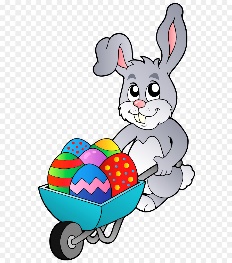 der Frühling- pomlad                                                                              das Fest- praznik                                                                                     die Auferstehung- vstajenjedas Osterei- velikonočno jajceder Osterhase- velikonočni zajecdas Osterlamm- velikonočno jagnjedie Osterglocke- narcisader Zweig- vejader Osterkranz- velikonočni venecdas Lebenssymbol- simbol življenjadie Fruchtbarkeit- rodovitnost, plodnostEier bemalen. Jajca poslikati, pobarvatifärben- barvatiausgiebig- obilnoder Hefeteig- kvašeno testokräftig- krepkoder Ostersonntag- velikonočna nedeljaverstecken- skritiVsem želim vesele velikonočne praznike! Frohe Ostern!  Jasmina